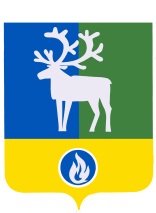 БЕЛОЯРСКИЙ РАЙОНХАНТЫ-МАНСИЙСКИЙ АВТОНОМНЫЙ ОКРУГ – ЮГРАдума БЕЛОЯРСКОГО РАЙОНАРешЕНИЕот 03 июня 2015 года	                       № 561О внесении изменения в приложение к решению Думы Белоярского района от 08 июня 2006 года № 42Дума Белоярского района  решила:Внести в приложение «Гарантии и компенсации для лиц, проживающих в Белоярском районе, работающих в органах местного самоуправления Белоярского района, муниципальных учреждениях Белоярского района» к решению Думы Белоярского района от 08 июня 2006 года № 42 «О гарантиях и компенсациях для лиц, проживающих в Белоярском районе, работающих в органах местного самоуправления Белоярского района, муниципальных учреждениях Белоярского района»  изменение, заменив в абзацах    втором,  третьем, пятом, шестом пункта  5.2 раздела 5 «Гарантии и компенсации расходов, связанных с переездом» слова «Кондинского района Ханты-Мансийского автономного округа – Югры» словами «Свердловской железной дороги - филиала  ОАО «РЖД».Опубликовать настоящее решение в газете «Белоярские вести. Официальный выпуск».Настоящее решение вступает в силу после его официального опубликования и распространяется на правоотношения, возникшие с 01 января 2014 года.Председатель Думы Белоярского района                                                            С.И.БулычевГлава Белоярского района	С.П.Маненков